Planifier ma journéeUtilise l'horloge de 24 heures pour planifier ta journée.  Inclus au moins 3 activités le matin, 
3 activités l'après-midi et 3 activités le soir.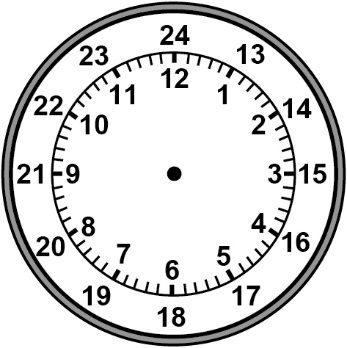 Période de 24 heuresPériode de 12 heuresActivité